                                             УТВЕРЖДАЮ: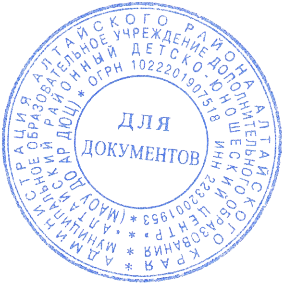                                                                       Директор МАОУ ДО АР ДЮЦ  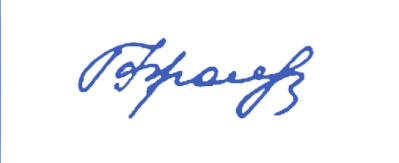                                                                            ________________ Г.Ю. Фролова ПЛАНрайонных массовых мероприятий и инструктивно-методической деятельностина 2018-2019 учебный год, посвященный 100-летию дополнительного образованияДатаМероприятиеОтветственныйавгуст29Педагогическая конференцияКисельман А.Ю.Клиновицкая Н.С.сентябрь1День открытых дверейЖенина Л.Л.09Праздничный концерт, посвященный единому дню голосованияЖенина Л.Л.14Методическое объединение тур.организаторов Алтайского районаПанафидин П.В.22Праздник урожаяЖенина Л.Л.29Туристический слет учащихся Алтайского района «Турлето- 2018»Панафидин П.В.Легкодымов С.В.октябрь20VIII хореографический фестиваль на приз Главы Алтайского района «Праздник танца - 2018» Молодцова О.М.22.10-19.11.Районный конкурс детского рисунка«Я рисую…»Интерактивная выставка.Подвысоцкая Е.В.26Сбор актива детских организаций учреждений образования Алтайского районаСаркисова Е. Ю.ноябрь2Муниципальный семинар-практикум учителей технологииПодвысоцкая Е.В.2Методическое объединение руководителей школьных музеев и ответственных за краеведческую работу в школеЛегкодымов С.В.2Муниципальный семинар-практикум учителей музыкиКисельман А. Ю.
Женина Л. Л.4Районный кубок туристических клубов по спортивному туризму.Дисциплина «Дистанция-горная-короткая-личная»Панафидин П.В.16Бал олимпийцевБобровская Е.А.30Краеведческая конференцияЛегкодымов С.В.декабрь5.12.18-28.01.19Муниципальный конкурс декоративно-прикладного и изобразительного творчества «Зимние узоры»Подвысоцкая Е.В.с 24 декабряНовогодние представленияШварц Е. Л. Клиновицкая Н. С. Молодцова О. М. Кисельман А. Ю.январь7Рождественская елкаЖенина Л.Л.февраль16Районный кубок туристических клубов по спортивному туризму. Соревнования по технике лыжного туризма.Дисциплина «Дистанция-лыжная-короткая-личная»Панафидин П.В.23Муниципальный конкурс«Пою мое отечество» - праздничный концертКисельман А.Ю.25.02.19-15.03.19Внутришкольный этап муниципального конкурса «Хрустальный башмачок»(выездное жюри специалистов по образованию и делам молодежи, МАОУ ДО АР ДЮЦ)Женина Л.Л.март6Районный конкурс юных модельеров «Мода и время» в рамках концерта, посвященного 8 МартаПодвысоцкая Е.В.11.03.19-22.04.19Муниципальный конкурс декоративно-прикладного и изобразительного творчества «Вселенная детского творчества»Подвысоцкая Е.В.23Районный детско-юношеский фестиваль «Бардовская песня»Легкодымов С.В.2423 муниципальный конкурс детского самодеятельного творчества «Хрустальный башмачок»Женина Л.Л.апрель26Районный конкурс «Лидер года-2019»Саркисова Е.Ю.май9Праздничный концерт «День Победы»Клиновицкая Н.С.24Отчетный концерт театра «Сюрприз» Женина Л.Л.Клиновицкая Н.С.25Районный кубок туристических клубов по спортивному туризму, посвященный ВОВ.Дисциплина «Дистанция-горная-короткая-личная, связки»Панафидин П.В.июнь 1Праздничное мероприятие «Праздник детства»Молодцова О. М.августВ рамках профильной краевой смены туристический слет учащихся Алтайского района «Турлето- 2019»Панафидин П.В.Легкодымов С.В.